XII MEĐUNARODNI MINI BASKET FESTIVAL SAČUVAJMO DECUBUJANOVAC 12.05.2024. GODINEPoštovani,Obaveštavamo vas da će se 12. po redu Međunarodni mini basket festival SAČUVAJMO DECU održati 12.05.2024. godine u Bujanovcu u organizaciji Omladinskog košarkaškog kluba Play 017 Bujanovac.Ovaj festival biće posvećen našem nekadašnjem igraču koji je na lečenju u inostranstvu, a kojem su neophoda sredstva. Festival će biti humanitarnog karaktera.Molmo sve ekipe koje će učestvovati na festivalu da u skladu sa svojim mogućnostima doniraju sredstva u kutiji koja će biti postavljena u hol hale.Pravo učešća imaju devojčice i dečaci rodjeni 2013. godine i mladji.Festival će se održati na 4 terena istovremeno, u zavisnosti od vremenskih prilika biće postavljen i 5. teren ispred hale na tartan podlozi. Svi tereni biće prilagođena uzrasnoj kategoriji dece. Utakmice će se igrati loptama br. 4 i 5.Na festivalu klubovi mogu prijaviti neograničen broj ekipa, mešovitog uzrasta devojčice i dečake.Svi učesnici festivala dobiće zahvalnice i medalje, a svi klubovi pehare za učešće na festivalu.Prijava ekipa je putem email-a okkplay017@gmail.com, minibasket@kss.rs ili putem telefona    066/606-8888.NAPOMENA: Molimo sve klubove da svoje ekipe prijave najkasnije do 03. Maja  2024. godine sa tačnim brojem učesnika. SVE PRIJATE MORATE DOSTAVITI ISKLJUČIVO NA FORMULARIMA KOJE VAM BUDEMO DOSTAVILI UZ SAGLASNOST RODITELJA ZA SLIKANJE I SNIMANJE!PRIJAVE KOJE BUDU STIGLE POSLE 03.05.2024. GODINE NEĆE MOĆI DA UČESVUJU NA FESTIVALU!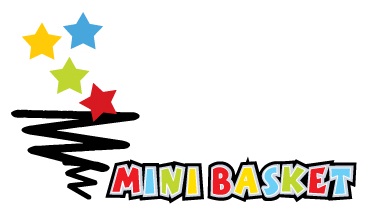 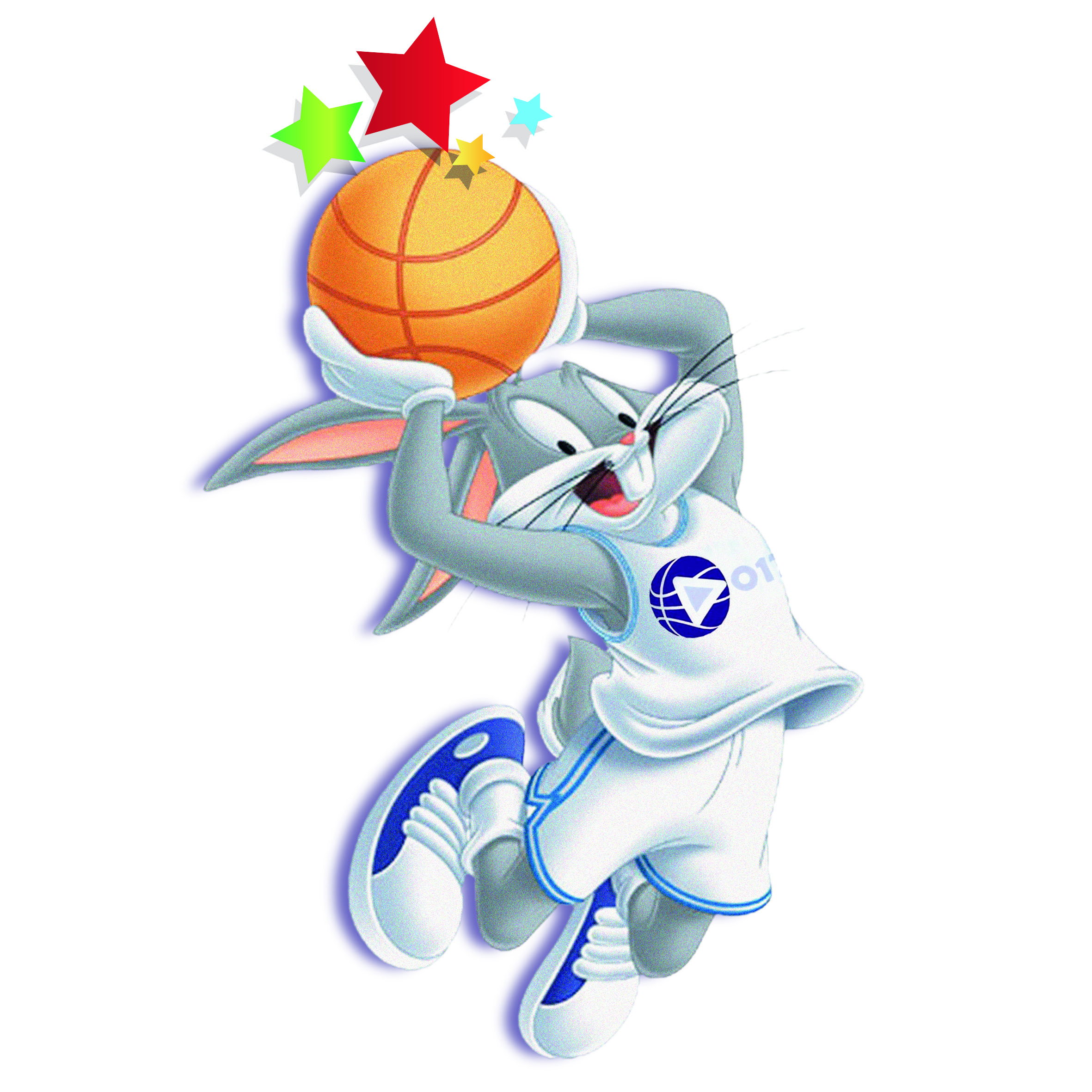 XII MEĐUNARODNI MINI BASKET FESTIVAL SAČUVAJMO DECUBUJANOVAC 12.05.2024. GODINEPRIJAVA EKIPENAZIV EKIPE : ___________________________________KONTAKT OSOBA : _________________________________TELEFON : _______________________________________NAPOMENA: ________________________________________KATEGORIJA KOJA SE PRIJAVLJUJEBROJ EKIPABROJ UČESNIKAKLUB MOŽE PRIJAVITI VIŠE EKIPA(NAVESTI TAČAN BROJ EKIPA I UČESNIKA) DEVOJČICE/DEČACI   2013.KLUB MOŽE PRIJAVITI VIŠE EKIPA(NAVESTI TAČAN BROJ EKIPA I UČESNIKA) DEVOJČICE/DEČACI   2014.KLUB MOŽE PRIJAVITI VIŠE EKIPA(NAVESTI TAČAN BROJ EKIPA I UČESNIKA) DEVOJČICE/DEČACI   2015. mladjiKLUB MOŽE PRIJAVITI VIŠE EKIPA(NAVESTI TAČAN BROJ EKIPA I UČESNIKA) 